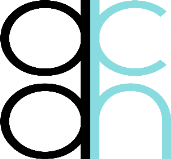 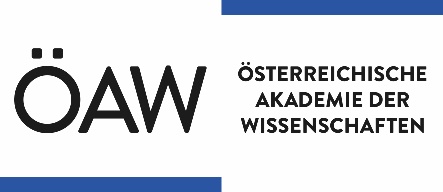 Budapest und Wien, den 19.09.2023Anmeldung zum Netzwerktreffen LexikoNet 44.-5. Oktober 2024, BudapestName (auch Vorname und Titel):Wörterbuch bzw. Institution:Bitte, geben Sie an, ob Sie einen Vortrag (30 min Vortragszeit + 15 min Diskussion) oder einen Arbeitsbericht (20 min Vortragszeit + 10 min Diskussion) halten oder als Zuhörer*in teilnehmen möchten (bitte fett hervorheben).Vortrag:		JA	NEINArbeitsbericht:	JA	NEINZuhörer*in:		JA	NEINTitel des Vortrags/Arbeitsberichts: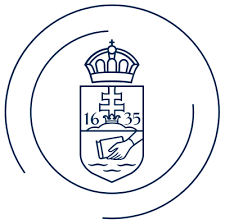 Eötvös-Loránd-UniversitätPhilosophische FakultätGermanistisches Institut